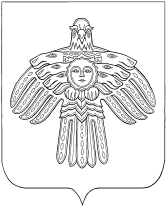 ПОСТАНОВЛЕНИЕот 24.03.2020 года							                                 №  117О приостановлении работы бани в г. Емва	В связи с продолжающейся угрозой завоза и распространения новой коронавирусной инфекции (2019-nCoV), усиления противоэпидемических мероприятий для предупреждения распространения заболеваний среди населения, администрация городского поселения «Емва»	ПОСТАНОВЛЯЕТ:1.  Приостановить работу городской  бани находящуюся по адресу: г. Емва, улица Дзержинского, дом 60 с 26 марта 2020 года и до особого распоряжения.2. Не допускать к работе лиц с признаками респираторных заболеваний. 3. Работникам бани обеспечить проведение мероприятий по уборке и дезинфекции помещений.4. Администрации бани обеспечить размещение памяток о мерах по профилактике коронавирусной инфекции для населения на информационных стендах.5. Настоящее постановление вступает в силу со дня его официального опубликования.6.    Контроль за исполнением настоящего постановления оставляю за собой.  Руководитель администрации			                                              А. В. Котов